中華民國運動訓練協會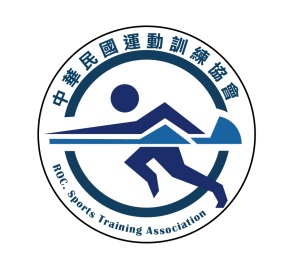 意外預防與相關宣導：1.測訓時應注意「熱中暑危險係數」防範。2.測訓前至少實施 15-20 分鐘暖身運動，務必讓身體各部關節及筋骨舒展，提升肌肉溫度及增加心肺呼吸功能，避免運動傷害肇生。3.下水前由教練詢問身體狀況及水中遇問題之反應手勢。4.繳交身體檢查表，切結書等。5.課前宣達安全規定。6.訓練時救生員全程待命，注意水中學員狀態，若發現人員身體不適，立即停止訓測。7.訓測結束後，實施緩和整理運動，並詢問身體狀況。8.意外發生時填寫意外事件處理報告表。中華民國運動訓練協會意外事件處理報告表中華民國運動訓練協會意外事件處理報告表發生日期：發生時間：事件名稱：事件名稱：人員及財物有無受傷、受損情況：人員及財物有無受傷、受損情況：處置過程：處置過程：